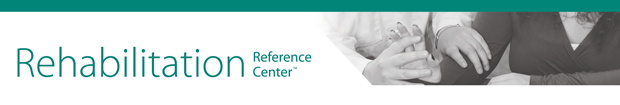 Subject line: Questions about rehabilitation best practices? We’ve got the answer. Body: Now Available: evidence-based point of care rehabilitation resources with EBSCO Health’s Rehabilitation Reference Center. Rehabilitation Reference Center is an evidence-based, point-of-care information resource for physical therapists, occupational therapists, speech therapists, and sports medicine professionals.  Access Now:Clinical Reviews  Patient Education Topics Continuing Education ModulesAccess to full text renowned textbooksFull text from top rehabilitation databases Exercise Images Drug InformationGuidelinesResearch Instruments Latest Medical News Call to action: health.ebsco.com/products/ patient-education-reference-center/allied-health-nursing 